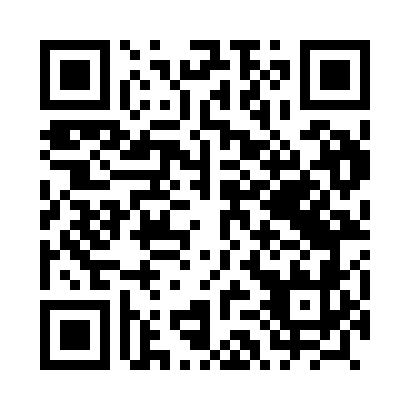 Prayer times for Jablonki, PolandMon 1 Apr 2024 - Tue 30 Apr 2024High Latitude Method: Angle Based RulePrayer Calculation Method: Muslim World LeagueAsar Calculation Method: HanafiPrayer times provided by https://www.salahtimes.comDateDayFajrSunriseDhuhrAsrMaghribIsha1Mon4:156:0712:355:037:038:482Tue4:136:0512:345:047:048:503Wed4:106:0312:345:057:068:524Thu4:086:0112:345:067:078:545Fri4:055:5912:335:077:098:566Sat4:025:5712:335:087:108:587Sun4:005:5512:335:097:129:008Mon3:575:5312:335:107:139:029Tue3:555:5112:325:117:159:0410Wed3:525:4912:325:127:169:0611Thu3:495:4712:325:137:189:0812Fri3:465:4512:325:147:199:1013Sat3:445:4312:315:157:219:1214Sun3:415:4112:315:167:229:1415Mon3:385:3912:315:177:249:1716Tue3:365:3712:315:187:259:1917Wed3:335:3512:305:197:279:2118Thu3:305:3312:305:207:289:2319Fri3:275:3112:305:217:309:2620Sat3:245:2912:305:227:319:2821Sun3:225:2712:295:237:339:3022Mon3:195:2512:295:247:349:3223Tue3:165:2312:295:257:369:3524Wed3:135:2112:295:267:379:3725Thu3:105:1912:295:277:399:4026Fri3:075:1812:295:287:409:4227Sat3:055:1612:285:297:429:4428Sun3:025:1412:285:307:439:4729Mon2:595:1212:285:317:459:4930Tue2:565:1012:285:327:469:52